City University of New YorkFall 2012CHEM 21000: Applied Chemistry for Biomedical EngineersSection: P (course code 0467)Prerequisite: CHEM 10300 General Chem I & CHEM 10400 General Chem II or equivalent; A grade of C or higher is required in the prerequisite courses.Meeting Place and Time: Marshak MR 1307,    2:00 PM – 3:15 PM   Tuesdays and ThursdaysInstructor: 	Dr. Sean Boson		Office: Marshak 1018	  Telephone: (212) 650-8386  E-mail: sboson@ccny.cuny.eduOffice Hours: 	Wed 4:00 – 6:00 PM, Thu 11:00 AM – 12:00 PM, Thu 4:00 – 5:00 PM; others by appointmentTextbook: General, Organic and Biochemistry, 7th Edition, Denniston, Topping and Caret McGraw-Hill (for sale and for rent in the bookstore and available on the internet ISBN 978-0-07-340262-8) This course is intended to introduce biomedical engineering majors to key concepts in organic chemistry and biochemistry, and to describe the significant connections between these topics and health, disease and the molecular treatment of disease. The course will balance theoretical and practical chemistry, while emphasizing material that is relevant to health-related studies. The material will be taught at a level intended for students whose professional goals do not include a mastery of chemistry, but for whom an understanding of the principles of chemistry and their practical applications is a necessity. The pre-requisite for this course is Chem 10401 (with a minimum grade of C); Biomedical Engineering majors only.How to maximize your grade: Read the chapter carefully before class. Attend class. Re-read the chapter after class. Be able to do and understand all of the problems at end of the chapter. Strive to understand both the concepts and the details.GradingExams 1 and 2 			60%Quizzes				10%Final					30%TOTAL				100%There will be two regular 75-minute exams. A make-up exam will be given for these only if you are absent for a documentable medical reason. All instructional activities are planned for working days during class hours as indicated by . Exams 1 & 2 will contribute 60% to your course grade. The final exam will contribute 30% to your course grade. The final exam will be on material covered after Exam 2 and will also cover important cumulative concepts from Exams 1 & 2 material. (Policy for missing the Final exam is described by the Science Division INC policy.) Unannounced quizzes will account for the remaining 10%. Quizzes are given in the first 10 minutes of class and cover the assigned reading material for that day. The quiz average may be modified by student academic attitude and class participation, at the instructors’ discretion. Note on 2011 INC grade policy (Science Division only):Makeup exams for INC grades in Chemistry courses will be completed no later than two weeks after the end of classes. INC may only be assigned to students who have a “passing grade” in the course and who are unable to take the final examination. A “passing grade” is computed by averaging all examinations, including grades that might otherwise be dropped in normal final grade calculations. A student must have a legitimate reason for requesting an INC grade, such as a conflict with another scheduled examination, a death in the family, or a serious injury sustained in an accident. Proof is required in all cases. If a reason is not provided, then a letter grade of F will be given. An INC Grade Agreement Form must be signed by the Instructor before the student is allowed to take the makeup exam. Payment of a fee at the Bursar's office is required in order to take the makeup examination. The Registrar will waive the fee if the reason for granting an INC grade is conflict with another scheduled examination. Grades for a makeup exam will be submitted within one week of the administration of the exam.Please note: Students who do not meet the course pre-requisite will be de-registered.Tentative Lecture/Exam ScheduleMonth / Day		 	Chapter in Text					  	     ExamAug	28, 30			Ch 10. An Introduction to Organic Chemistry: Saturated HydrocarbonsSept	4, 6			Ch 11. Unsaturated Hydrocarbons: Alkenes, alkynes, and AromaticsSept	11, 13, 20		Ch 12. Alcohols, Phenols, Thiols, and EthersSept	27			Chapter 10 - 12					     	Exam 1Oct 	2, 4			Ch 13. Aldehydes and KetonesOct	9, 11			Ch 14. Carboxylic Acids and their DerivativesOct	16,18 			Ch 15. Amines and AmidesOct	23			Chapters  13 - 15	    					 Exam 2Oct	25, 30			Ch 16. CarbohydratesNov	1, 6			Ch 17. Lipids and their Functions in Biochemical SystemsNov	8, 13			Ch 18. Protein Structure and FunctionNov	15, 20			Ch 19. EnzymesNov	27, 29			Ch 20. Introduction to Molecular GeneticsNov	29, Dec 4		Ch 21.1 – 21.4 Carbohydrate MetabolismDec	6			Ch 22.1 - 22.4, 22.6  Aerobic Respiration & Energy ProductionDec	11			Ch 23.1, 23.2 Fatty Acid MetabolismDec	20			Chapters 10 – 23 (more emphasis on Ch 16 – 23)      Final Exam(1:00 – 3:15 PMBlackboard will be used. Please make sure that your correct email address is registered with blackboard through CUNY Portal.A tip for understanding organic chemistry and biochemistry: “Like everyday macroscopic objects, molecules have 3-dimensional structures that determine their properties: 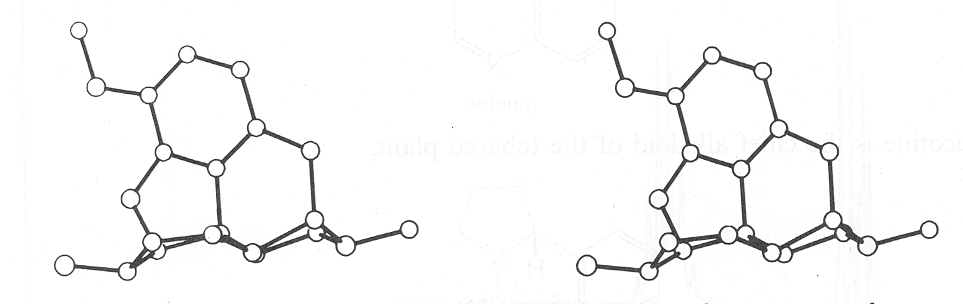                         Stereo projection of codeineTo view: Hold page in front of you, but focus your eyes on the horizon beyond the page.  Then, without refocusing, look at the projection.  ORWhile looking at the projection, relax your eye coordination as if you were tired.  One image will drift into the other.ORUse a stereoviewer Academic Integrity: The CCNY policy on academic integrity will be followed, as per the document posted on the CCNY website (CUNY policy on academic integrity—link is at the bottom of the home page). Make sure you have read the details regarding plagiarism and cheating, in case you are not clear about the rules of the college. Cases where academic integrity is compromised will be prosecuted according to these rules.***********************************************************************************************************Official Learning Outcomes for Chemistry 21000:Topics covered:After completing this course, students should be able to:Dept. Outcome letters1. Understand and explain the common structural motifs found in carbonaceous compounds, including carbon allotropes.a2. Understand and explain chemical bonding in organic molecules, including the distinction between covalent and non-covalent bonding, and between single and multiple bonds.a3. Understand and explain simple physico-chemical trends in a homologous series of organic compounds, such as the boiling or melting points of the linear alkanes or alcohols.a,d4. Understand and draw models of conformational isomers of linear and cyclic alkanes.a5. Recognize and predict simple physico-chemical properties of the common organic functional groups based on their structure-based non-covalent interactions.a,d6. Write balanced chemical reactions for the most basic reactions characteristic of the common organic functional groups, such as alkenes, alcohols, aldehydes, ketones, carboxylic acids, esters, amines and amides.a7. Plan a short chemical synthesis of monofunctional compounds containing the major functional groups listed above.a8. Understand the relationship between polymer molecular structure and the fundamental physical properties of polymeric materials.a9. Understand acid-base equilibria of amino acids as described by the pKa.a,b,e10. Distinguish between primary, secondary, tertiary and quaternary structures in biopolymers.a,b11. Analyze the reaction coordinate for an enzyme catalyzed metabolic reaction.a,b,d12. Explain using a diagram the Central Dogma of Molecular Biology.a,b13. Understand and explain how cells burn organic molecules and trap some of the energy in the chemical bonds of ATPa,b,e14. Follow a specific glucose carbon through glycolysis.a,b15. Follow a specific Acetyl-CoA carbon through the Krebs Cycle.a,b16. Follow a specific fatty acid carbon through beta oxidationa,b17. Qualitatively describe Oxidative Phosphorylation and explain why aerobic organisms require oxygen to live.a,bSaturated HydrocarbonsLipidsUnsaturated HydrocarbonsProtein Structure and FunctionAlcohols, Phenols, Thiols and EthersEnzymesAldehydes and KetonesIntroduction to Molecular GeneticsCarboxylic Acids and DerivativesCarbohydrate MetabolismAmines and AmidesAerobic Respiration and Energy ProductionCarbohydratesFatty Acid Metabolism